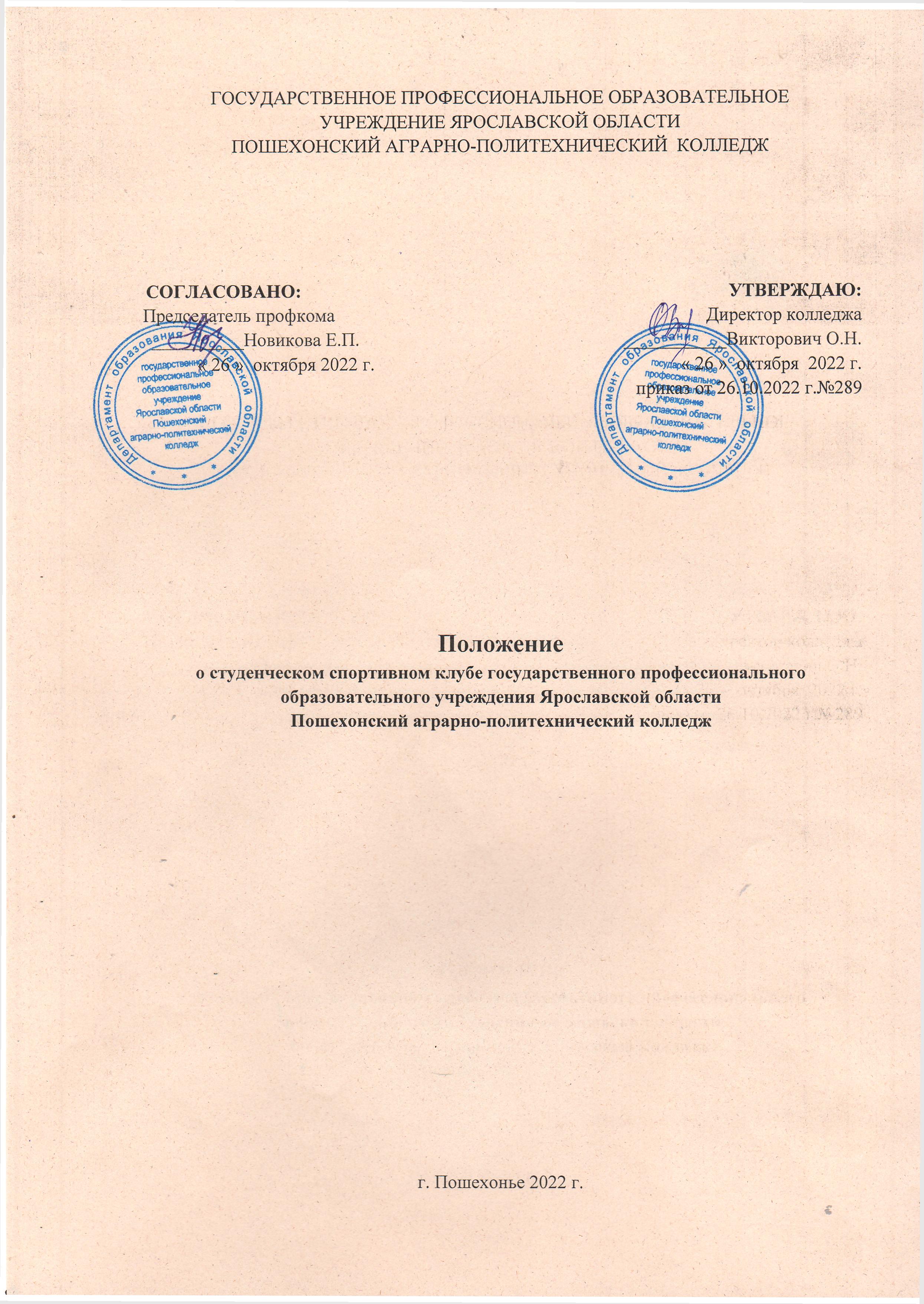 1. ОБЩИЕ ПОЛОЖЕНИЯ1.1. Настоящее Положение о студенческом спортивном клубе государственного профессионального образовательного учреждения Пошехонского аграрно-политехнического колледжа (далее - Положение) разработано в соответствии с Федеральным законом от 04.12.2007 г. № 329-ФЭ «О физической культуре и спорте в Российской Федерации», Федеральным законом от 29.12.2012 г. № 273-ФЭ «Об образовании в Российской Федерации», Приказом Минобрнауки России от 13.09.2013 № 1065 «Об утверждении порядка осуществления деятельности школьных спортивных клубов и студенческих спортивных клубов». 1.2. Студенческий спортивный клуб (далее - ССК) государственного профессионального образовательного учреждения Пошехонский аграрно-политехнический колледж создаётся и действует на основании приказа директора колледжа и данного Положения. 1.3. ССК создается и осуществляет свою деятельность в целях вовлечения обучающихся в систематические занятия физической культурой и спортом, развития и популяризации студенческого спорта. 2. ЦЕЛИ И ЗАДАЧИ ССК 2.1. Основными целями деятельности ССК являются: - объединение студентов для формирования здорового, физически и духовно крепкого, социально-активного, высоконравственного поколения молодежи; - популяризация здорового образа жизни и создание оптимальных условий для развития и функционирования студенческого спорта, как важнейшей, всеобщей и равнодоступной формы общественной жизни молодежи; - развитие студенческого спорта и физической культуры среди студентов, повышение уровня организации и качества спортивных мероприятий с участием студентов. 2.2. Деятельность ССК, в соответствии с основными целями, направлена на осуществление следующих задач: - вовлечение обучающихся в систематические занятия физической культурой и спортом, формирование у них мотивации и устойчивого интереса к укреплению здоровья; - организация физкультурно-спортивной работы с обучающимися; - участие в спортивных соревнованиях различного уровня среди образовательных организаций; - развитие волонтерского движения по пропаганде здорового образа жизни; - оказание содействия обучающимся, членам спортивных сборных команд колледжа в создании необходимых условий для эффективной организации образовательного и тренировочного процессов.3. ОРГАНИЗАЦИЯ ДЕЯТЕЛЬНОСТИ ССК 3.1. Непосредственное руководство ССК осуществляет руководитель ССК. 3.2. Проведение занятий в спортивном клубе осуществляется педагогическими работниками, тренерами и другими специалистами в области физической культуры и спорта. 3.3. Органом самоуправления ССК является Совет клуба. 3.4. Основными формами работы ССК являются организация занятия в секциях, группах и командах, комплектующихся с учетом пола, возраста, уровня физической и спортивно-технической подготовки, а также состояния здоровья обучающихся. 3.5. Занятия в ССК осуществляются на условиях, определяемых локальными нормативными актами колледжа. К занятиям в ССК допускаются: - несовершеннолетние обучающиеся, представившие на имя руководителя ССК письменное заявление от их родителей (законных представителей), а также медицинскую справку, в которой указываются сведения о состоянии их здоровья; - обучающиеся, представившие на имя руководителя ССК письменное заявление, а также медицинскую справку, в которой указываются сведения о состоянии их здоровья. 3.6. ССК может иметь собственное название, эмблему, наградную атрибутику, спортивную форму.3.7. ССК может иметь собственную интернет-страницу в рамках сайта колледжа, либо группу в социальных сетях созданную и поддерживаемую в соответствии с действующими регламентами и обеспечивающую предоставление актуальной информации о деятельности ССК.4. ФИНАНСИРОВАНИЕ ДЕЯТЕЛЬНОСТИ  4.1. Финансирование деятельности ССК осуществляется из средств субсидии на финансовое обеспечение выполнения государственного задания на оказание государственных услуг на организацию культурно-массовой, физкультурной и оздоровительной работы.5. ПРАВА И ОБЯЗАННОСТИ ЧЛЕНОВ ССК5.1. Руководитель ССК: - организует работу ССК; - организует и проводит собрания Совета клуба; - выступает с предложениями о проведении и участии в различных соревнованиях.  5.2. Секретарь ССК: - отвечает за ведение протоколов собраний Совета клуба; - отвечает за оформление отчетной документации по проведенным спортивным, физкультурным и оздоровительным мероприятиям в рамках плана работы ССК; - получает, хранит и передает информацию о деятельности ССК. 5.3. Члены ССК имеют право: - принимать участие в мероприятиях, проводимых ССК; - пользоваться инвентарем и оборудованием, методическими пособиями; - получать консультации, вносить предложения по улучшению работы ССК; - участвовать в мероприятиях, выступать на соревнованиях, спартакиадах, праздниках. 5.4. Члены ССК обязаны: - регулярно посещать заседания Совета клуба; - бережно относиться к имуществу и инвентарю колледжа; - помогать ССК в проведении массовых мероприятий; - привлекать обучающихся колледжа к деятельности ССК.6. СОЗДАНИЕ, РЕОРГАНИЗАЦИЯ И ЛИКВИДАЦИЯ ССК6.1. Решение по созданию, реорганизации и ликвидации ССК колледжа принимается по инициативе Совета ССК и утверждается приказом директора.